FAITHFUL FRIAR REPORTA Prayer for World Peace.Lord, we pray for the power to be gentle; the strength to be forgiving; the patience to be understanding; and the endurance to accept the consequences of holding to what we believe to be right. May we put our trust in the power of good to overcome evil and the power of love to overcome hatred.  We pray for the vision to see and the faith to believe in a worldemancipated from violence, a new world where fear shall no longer lead men to commit injustice, nor selfishness to make them bring suffering to others.  Help us to devote our whole life and thoughts and energy to the task of making peace, praying always for the inspiration and the power to fulfill the destiny for which we and all men were created..Please keep the following in your prayers Father Paul Albenesius, Father Dennis Meinen, Father Thomas Topf, Father Paul Bormann, Sister Jean Marie, Greg Horan, Doris Ott, Rick Davis, Mark Nixa, Sandy Bokemper, Gene Waag Sharon Seuntjens, Mike Boggs, Barb Cogdill, Steve Cogdill Jr. Patricia LeClair, Clarice Wilken, Marcia Goeden, Robert Goeden , Larry Kastrup, Emory Graftis, Valentin Magana, Ed Womack, Ann Womack, Julie Riedy,  Jean Butler, Jack Garthright. Roxanne Winterfield, Jerry Reinert, Tammy Pasker, Jim Harvey, Jerome Puhl , Bob Kenaley, Ruth Kenaley, Hilda Luna, Jim Coy, Dennis Todd, Ronald Lansink, Lyle Spieler, Michael Peters, Larry Harrington, Jesse Padilla, Arden Gale, Manuel Luna, Bob Duncan, Wayne Lilla, Tom Huls, Persecuted Clergy and any others we may have missed.A Prayer for HealingHeavenly Father, ever caring, ever strong, stand by our family and friends in their time of need.  We lift up our prayers especially for (Names)who are facing health issues and illnesses today.  Look after them and grant them healing and peace.  Give them hope and courage as they continue to go through difficult days. Comfort their pain, calm their fears and surround them with your peace and love. We sincerely pray also for others who are going through difficult days with their health care issues. We ask you bring healing, comfort and peace into their bodies.  Fill them with your restorative spirit so they experience the healing power of your love. Lord Almighty God continue your blessings for the doctors and healthcare workers. Enlighten and guide them as they care for those who are also struggling with healthcare issues.  Lend them your healing touch and use them as instruments for those recovering from illness.In Jesus name,   Amen  Knights of Columbus Fourth Degree 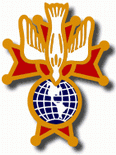 Garrigan Assembly525 S. Irene St.Sioux City, IA  51106KC265Garrigan.weebly.com      February 2022OFFICERSFaithful Friar         			Rev. Dennis W. Meinen	 712-258-9120Faithful Navigator			Edward Womack		 712-219-0374Faithful Captain			Jim Sanders			 712-259-5399Faithful Pilot				Ricardo Rocha		    	 712-899-3700Faithful Admiral			Stan Rolfes			 712-551-6943Faithful Comptroller			Marty Pasker		     	 712-276-3672Faithful Scribe				Mark Fachman		 712-333-2760Faithful Purser				John Staiert			 712-898-9891Faithful Inner Sentinel		Gerald Reinert	    	             712-258-5666Faithful Outer Sentinel		David Butler			 712-823-8687	Faithful 1 yr. Trustee			Michael Koch			 712-574-9334Faithful 2 yr. Trustee			Donnis Rogers			 712-239 4529Faithful 3yr.  Trustee			Donald Davis			 712-216-0415Faithful Chalice Society		Deacon Richard Port		 712-568-2231Faithful Web Master			Michael Peters			 712-259-6225 UPCOMING MEETINGS                                                                                                    February 17, 2022	Regular Meeting at Knights of Columbus Hall in South Sioux City, Ne. Social at 6:15, Dinner at 6:45 Meting to follow.March 17, 2022 Regular Meeting at Sioux City St. Michaels on Indian Hills Drive. Social at 6:15, Dinner at 6:45 with Meeting to followApri21, 2022    Regular Meeting at St, John’s Church in Onawa, 1009 13th StSocial at 6:15, Dinner at 6:45  Meeting to followFaithful Navigator Comments                             Understand God’s PlanTo understand God’s plan for live, let us seek to strengthen our relationship with Him through prayer Thus we will discover that God is a compassionate Father who always takes care of us. The person who prays is like someone who is in love with the beloved in his or her heart wherever they go. So we can pray at any moment, and during what happens every day on the street, in he offic , on  public transportation , through words and in the silence of our heartsWith the cost of chalices sky rocketing, the following change was made to the chalices in memory of the deceased members.  The words “In Memory Of” with up to six names will be engraved on the chalice. The Chalices are being placed at the Divine Word Seminary at Epworth, Iowa which in turn places a chalice with a newly ordained priest.The next meeting will be at the South Sioux City Knights of Columbus Hall 1805  W 29 st on February 17.  Wives are welcome and encouraged to attend. 2022 Dues are now due. Please pay them promptly. Edward Womack , Faithful Navigator  Garrigan Assembly 265Faithful Pilots ReportThere were no Honor Guards During the Month of Jamuary No Honor Guards Neded:UPCOMING ACTIVITIES: 